PENGARUH KUALITAS PRODUK DAN KEPERCAYAAN MEREK TERHADAP KEPUASAN KONSUMEN PRODUK KOSMETIK EMINA (Studi Kasus Konsumen Produk Kosmetik Emina Di Desa Tanjung Morawa A Dusun II Kabupaten Deli Serdang)Diajukan Guna memenuhi persyaratanmemperoleh Gelar Sarjana ManajemenProgram Studi Manajemen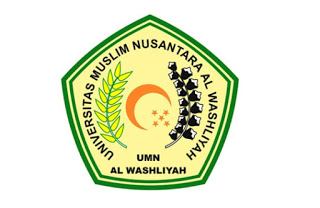 OLEHRATIH SITI JAMILAHNPM. 173114065PROGRAM STUDI MANAJEMENFAKULTAS EKONOMIUNIVERSITAS MUSLIM NUSANTARA AL WASHLIYAHMEDAN2021